ANEXO II- MODELO DE REQUERIMENTO           CAMPUS XXXXXXXX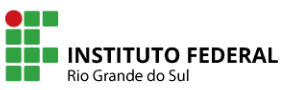 Protocolo Assistência Estudantil Nº ________/202___REQUERIMENTO DE AUSÊNCIA JUSTIFICADA COM CRITÉRIOS (AJUS)a. Identificação do(a) Estudante:Eu ___________________________________________________, estudante do Curso Técnico em ________________________________________ Modalidade de Educação de Jovens e Adultos, sob número de matrícula ________________, turma_______________, cursando o _____ semestre/ano, venho requerer ausência justificada com critérios (AJUS) à Coordenação de Assistência Estudantil e à  Coordenação do Curso ao qual estou matriculado.b. Motivo da ausência  (o/a estudante deve descrever os motivos e anexar documentação comprobatória, se houver):________________________________________________________________________________________________________________________________________________________________________________________________________________________________________________________________________________________________________________________________________________________________________________________________________________________________________________________________________________________________________________________________________________________________________________________________________________________________________________c. Período de ausência: data: ____/____/202___ a ____/____/202___d. Componente (s) curricular (es)  a ser(em) justificado(s):Citar o nome do(s) componente(s) curricular (es) para os quais necessita justificar a falta e o nome do professor(es):1)____________________________________________________________________________2)____________________________________________________________________________3)____________________________________________________________________________4)____________________________________________________________________________5)____________________________________________________________________________e. Informações adicionais do(a) Estudante:Telefone de contato: ______________________________________E-mail:__________________________________________________ Em ___/____/202___________________________________________Assinatura do(a) requerente    Destacar e entregar para o solicitante---------------------------------------------------------------------------------------------------------------------------------------PARECER                                                                                                                           Conforme IN PROEN/IFRS nº 03, de 25 de maio de 2022, trata-se de ausência justificada com critérios (AJUS):( ) Deferido / ( ) Indeferido conforme motivo(s)  ______________________________________________________________________________________________________________________________________________________________________________________________________Em ___/____/202___________________________________                      _____________________________________                                              Assinatura Responsável da                                             Assinatura da Coordenação do Curso           Assistência Estudantil                                  REGISTRO ACADÊMICORegistro de falta(s) justificada(s) no(s) diário(s) de classe:(  ) Deferido / ( ) Indeferido conforme motivo(s) ______________________________________________________________________________________________________________________________________________________________________________________________________Em ___/____/202___  ___________________________________Assinatura Responsável Registro de Abono de falta(s) no(s) diário(s) de classe após encaminhamento do parecer do Professor:(  ) Deferido / ( ) Indeferido conforme motivo(s) ______________________________________________________________________________________________________________________________________________________________________________________________________Em ___/____/202___  _____________________________________Assinatura Responsável Requerimento se Ausência Justificada com Critérios (AJUS)Protocolo Assistência Estudantil nº ______/202___Recebido em: _______/_________/________Servidor responsável: ___________________